расчетно-графическая работа по дисциплине «Электроэнергетика»По теме «Расчет защиты от перенапряжений»Обеспечить молниезащиту подстанции предприятия. Мощность подстанции и напряжение даны в таблице согласно варианту (номер по списку).Для расчета нужно предварительно выбрать:o   трансформаторы ПС, учитывая, что ПС – двухтрансформаторная;o   выключатели и разъединители для трансформаторов;o   ячейки КРУ, при условии, что от ПС питается примерно 10-12 потребителей;o   с учетом габаритов выбранного оборудования определить размер ПС.Далее произвести расчет молнеезащиты:o   Рассчитать размеры молнееотводов;o   Построить зоны защиты ПС по длине, ширине, а так же совместных зон защиты молниеотводов.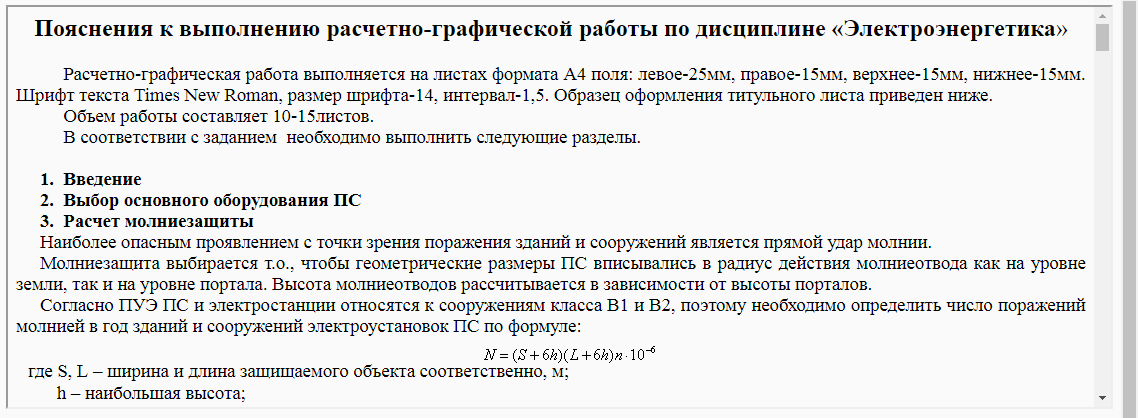 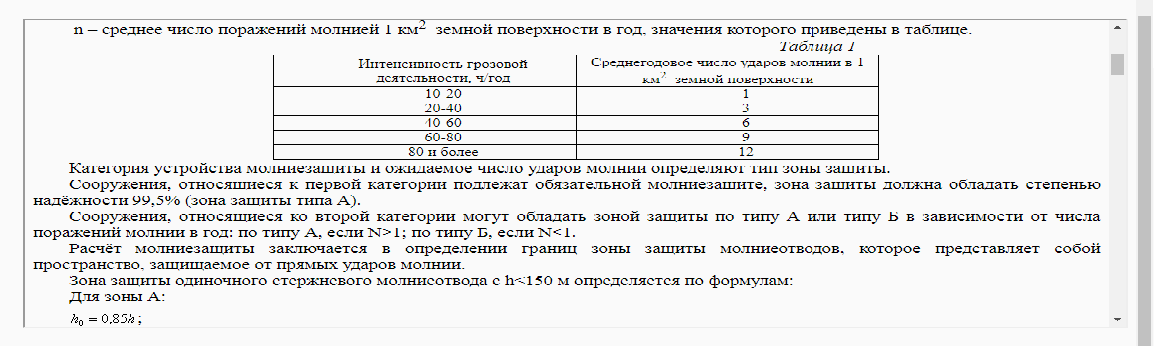 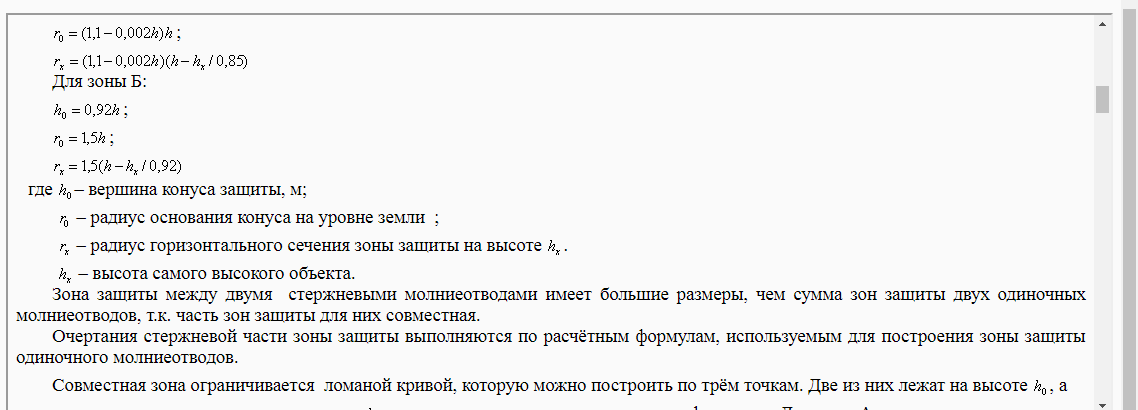 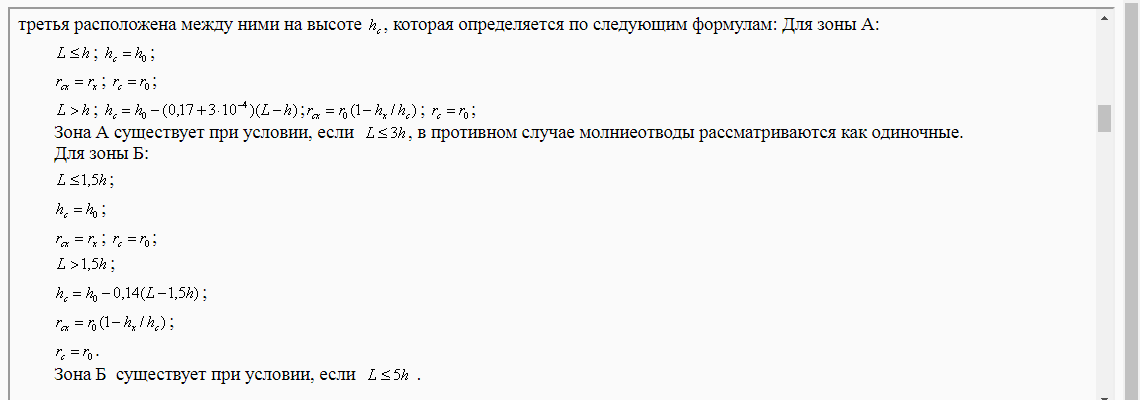 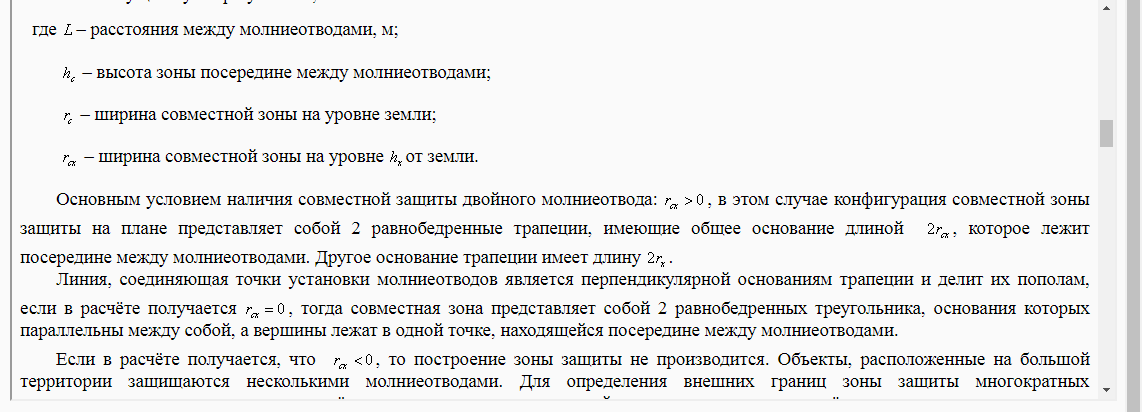 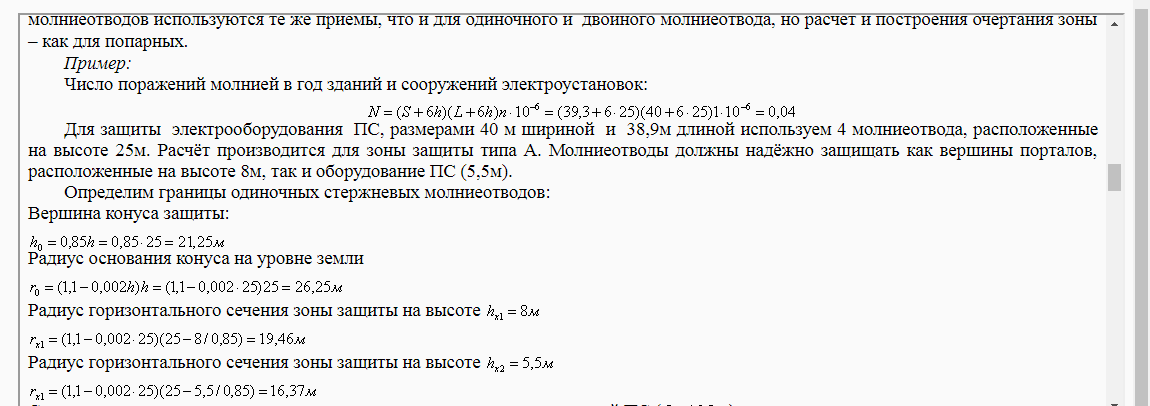 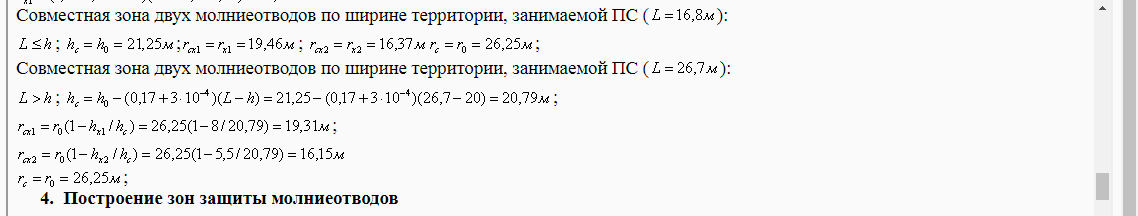 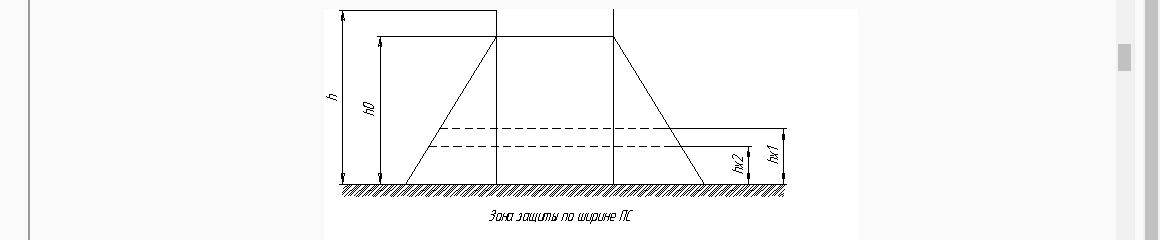 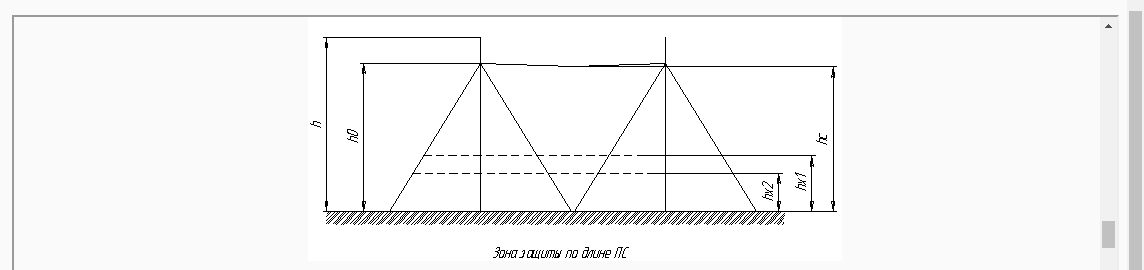 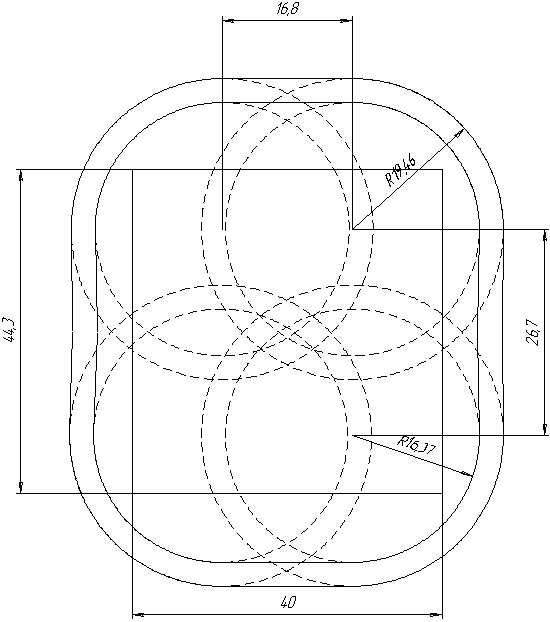 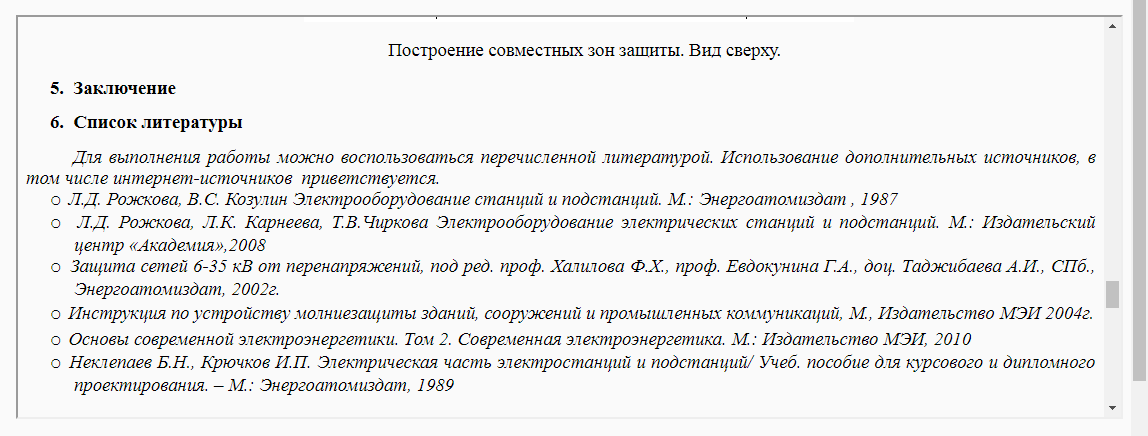 № вариантаУстановленная мощность ПС, МВтНоминальное напряжение ПС, кВ62035/6